specyfikacja warunków zamówienia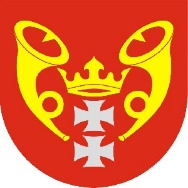 zAMAWIAJĄCY:Gmina TRĄBKI WIELKIEZakup i montaż urządzeń do produkcji energii ze źródeł odnawialnych w Gminie Trąbki WielkiePostępowanie zostanie przeprowadzone na podstawie ustawy z dnia 11 września 2019 r. Prawo zamówień publicznych (zwanej dalej Pzp) oraz przepisów wykonawczych wydanych na jej podstawieNr postępowania: ZP.271.16.2022 Przedmiotowe postępowanie prowadzone jest przy użyciu środków komunikacji elektronicznej. Składanie ofert następuje za pośrednictwem platformy zakupowej dostępnej pod adresem internetowym: https://platformazakupowa.pl/pn/trabkiw_ugTrąbki Wielkie  2022INFORMACJE OGÓLNEAdres Zamawiającego:Gmina Trąbki Wielkie 83-034 Trąbki Wielkie, ul. Gdańska 12 www.trabkiw.ug.gov.pl NIP: 604-00-21-514, REGON: 191675066Tel.512005159przetargi@trabkiw.ug.gov.plAdres strony internetowej, na której  prowadzone jest postępowanie https://platformazakupowa.pl/pn/trabkiw_ug/proceedings, na której będą dostępne wszelkie dokumenty związane z prowadzoną procedurą ( SWZ z załącznikami, ogłoszenie o zamówieniu, zmiany i wyjaśnienia treści SWZ i załączników, informacje dla wykonawców, jak również składanie wniosków o wyjaśniania treści SWZ oraz składanie ofert oraz inne dokumenty zamówienia bezpośrednio związane z postepowaniem o udzielenie zamówienia). Nazwa i numer referencyjny nadany sprawie przez Zamawiającego:niniejsze postępowanie o udzielenie zamówienia jest prowadzone pod nazwą:Zakup i montaż urządzeń do produkcji energii ze źródeł odnawialnych w Gminie Trąbki Wielkie Numer postępowania: ZP.271.16.2022.Tryb udzielenia zamówienia:Postępowanie jest prowadzone w trybie przetargu nieograniczonego art. 132 .w procedurze przewidzianej dla udzielenia zamówienia klasycznego realizowanego przez Zamawiającego na  dostawę o wartości przekraczającej progi unijne, określone zgodnie z art. 3 ust. 2 ustawy z 11 września 2019r. – Prawo zamówień publicznych (Dz. U. z 2022r., poz. 1710 ze zm.), zwanej dalej ustawą. Informacja o środkach komunikacji elektronicznej, przy użyciu których zamawiający będzie komunikował się z wykonawcami oraz informacje o wymaganiach technicznych i organizacyjnych sporządzania, wysyłania i odbierania korespondencji elektronicznej oraz sposób porozumiewania( komunikowania) się zamawiającego z wykonawcami i osoby upoważnione do kontaktu z wykonawcami:Komunikacja między zamawiającym i wykonawcą odbywa się przy użyciu środków komunikacji elektronicznej w rozumieniu ustawy z dnia 18 lipca 2002 r. o świadczeniu usług drogą elektroniczną za pośrednictwem bezpłatnego dla Wykonawców narzędzia platformazakupowa.pl (dalej Platforma zakupowa), dostępnego pod linkiem: https://platformazakupowa.pl/pn/trabkiw_ugw zakładce dedykowanej niniejszemu postępowaniu. Ofertę (w szczególności wypełniony Formularz oferty) Wykonawca może złożyć wyłącznie za pośrednictwem Platformy zakupowej;Wymagania techniczne i organizacyjne, związane z wykorzystaniem Platformy zakupowej, zostały przedstawione w § 3 ust. 3 Regulaminu Internetowej Platformy zakupowej platformazakupowa.pl dostępnego na stronie internetowej Platformy;Zamawiający informuje, że wykonawca składając Ofertę akceptuje Regulamin platformazakupowa.pl dla Użytkowników (Wykonawców);Komunikacja między Zamawiającym i Wykonawcą odbywa się przy użyciu formularza „Wyślij wiadomość”   dostępnego po kliknięciu na link do Platformy zakupowej. Zaleca się aby we wszelkiej korespondencji związanej z niniejszym postępowaniem Zamawiający i Wykonawcy posługiwali się znakiem sprawy określonym pkt 2 ppkt 2);W sytuacjach awaryjnych art. w przypadku przerwy w funkcjonowaniu lub awarii lub niedziałania Platformy zakupowej  lub w komunikacji po wyborze najkorzystniejszej oferty, zamawiający dopuszcza komunikację z wykonawcami za pomocą poczty elektronicznej, na adres przetargi@trabkiw.ug.gov.pl , z zastrzeżeniem że Ofertę (w szczególności Formularz oferty) Wykonawca może złożyć wyłącznie za pośrednictwem Platformy zakupowej, zgodnie z opisem w Części VI niniejszej SWZ;Dokumenty elektroniczne, oświadczenia lub elektroniczne kopie dokumentów lub oświadczeń składane są przez wykonawcę za pośrednictwem Formularza do komunikacji jako załączniki;Złożenie oferty lub dokumentów, o których mowa w pkt 6, na nośniku danych (art. CD, pendrive) jest niedopuszczalne, gdyż nie stanowi ich złożenia przy użyciu środków komunikacji elektronicznej w rozumieniu przepisów ustawy z dnia 18 lipca 2002 o świadczeniu usług drogą elektroniczną;Rozszerzenia plików wykorzystywanych przez Wykonawców powinny być zgodne    z Załącznikiem nr 2 do “Rozporządzenia Rady Ministrów w sprawie Krajowych Ram Interoperacyjności, minimalnych wymagań dla rejestrów publicznych i wymiany informacji w postaci elektronicznej oraz minimalnych wymagań dla systemów teleinformatycznych”, zwanego dalej Rozporządzeniem KRI;Zamawiający dopuszcza w szczególności  następujący format przesyłanych danych:.pdf, .doc, .docx, , .odt., .jpg Zamawiający zaleca sporządzanie dokumentów w formacie *.pdfW celu ewentualnej kompresji danych Zamawiający rekomenduje wykorzystanie jednego    z     rozszerzeń:     *.zip;     *.7Z.     Wśród     rozszerzeń     powszechnych a niewystępujących w Rozporządzeniu KRI występują: *.rar; *.gif; *.bmp; *.numbers, *.pages. Dokumenty złożone w takich plikach zostaną uznane za złożone nieskutecznie.Za datę przekazania oświadczeń, wniosków, zawiadomień, dokumentów elektronicznych, oświadczeń lub elektronicznych kopii dokumentów lub oświadczeń oraz innych informacji przyjmuje się datę ich doręczenia za pośrednictwem formularza Platformy zakupowej;Ofertę, oraz oświadczenie, o którym mowa w art. 125 ust. 1 Pzp (o niepodleganiu wykluczeniu, spełnianiu warunków udziału w postępowaniu), składa się, pod rygorem nieważności, w formie elektronicznej;Osobami upoważnionymi do porozumiewania się z wykonawcami jest:Anna Sikora przetargi@trabkiw.ug.gov.plGodziny pracy Urzędu Gminy Trąbki Wielkie (z wyłączeniem dni ustawowo wolnych od pracy), odpowiednio:od godz. 7:45 do godz. 15:45 – poniedziałek, wtorek, czwartek,od godz. 8:30 do godz. 16:30 – środa,od godz. 7:00 do godz. 15:00 – piątek.Miejsce opublikowania ogłoszenia o zamówieniu:Platforma	zakupowa	udostępniona	na	stronie	internetowej	Zamawiającego: https://platformazakupowa.pl/pn/trabkiw_ugZamawiający podczas prowadzonego postępowania będzie komunikował się z wykonawcami elektronicznie, zatem nie określa w dokumentach zamówienia dla osób ze szczególnymi potrzebami innych wymagań, w tym nie określa zasad poruszania się po siedzibie zamawiającego osób ze szczególnymi potrzebami, i nie opisuje dostępnej dla takich osób infrastruktury.OPIS PRZEDMIOTU ZAMÓWIENIA3.Działając zgodnie z art. 95 ust. 1 Pzp, Zamawiający wymaga zatrudnienia na podstawie stosunku pracy przez Wykonawcę lub Podwykonawcę osób wykonujących następujące czynności:- montażu  mikroinstalacji fotowoltaicznych., 4.W celu weryfikacji  zatrudnienia, przez wykonawcę lub podwykonawcę, na podstawie umowy o pracę, osób wykonujących wskazane przez zamawiającego czynności w zakresie realizacji zamówienia, umowa przewiduje możliwość żądania przez zamawiającego w szczególności:a)oświadczenia wykonawcy lub podwykonawcy o zatrudnieniu pracownika na podstawie umowy o pracę  lubb) poświadczonej za zgodność z oryginałem kopii umowy o pracę zatrudnionego pracownika lubc)innych dokumentów,-zawierających informacje, w tym dane osobowe, niezbędne do weryfikacji zatrudnienia na podstawie umowy o pracę, w szczególności imię i nazwisko pracownika, datę zawarcia umowy o pracę, rodzaj umowy o pracę I zakres obowiązków pracownika.5.Wykonawca lub podwykonawca przed rozpoczęciem wykonywania usługi zobowiązany jest przedstawić Zamawiającemu pisemne oświadczenie o którym mowa w pkt 4, dotyczące pracowników zatrudnionych na podstawie umowy o pracę- stosunku pracy wykonujących czynności o których mowa w punkcie 3 W przypadku gdy czynności te wykonywane będą przez innych pracowników, niewskazanych w powyższym oświadczeniu, Wykonawca zobowiązany będzie przed przystąpieniem tych pracowników do pracy do przedstawienia Zamawiającemu zaktualizowania złożonego wcześniej oświadczenia. Zamawiający uprawniony jest do przeprowadzenia w każdym czasie, podczas realizacji umowy niezapowiedzianej kontroli, w zakresie czy czynności, o których mowa w punkcie 3 czy wykonywane są przez osoby ujęte w oświadczeniu wykonawcy.6.Za niedopełnienie wymogu zatrudniania Pracowników świadczących przedmiot umowy na podstawie stosunku pracy w rozumieniu przepisów Kodeksu Pracy, Wykonawca zapłaci Zamawiającemu kary umowne zgodnie z   projektem umowy.7.Przedmiot zamówienia opisany z zastosowaniem nazw i kodów określonych 
we Wspólnym Słowniku Zamówień:Główny kod CPV: 09331200-0 słoneczne moduły fotoelektryczne8.Opisując przedmiot zamówienia:-przez odniesienia, o których mowa w art. 101 ust. 1 Pzp, poprzez wskazanie znaków towarowych, patentów lub pochodzenia, źródła lub szczególnego procesu, który charakteryzuje produkty lub usługi dostarczane przez konkretnego wykonawcę, o których mowa w art. 99 ust. 5 ustawy Pzp (wskazanie takowe ma zawsze miejsce wyłącznie tytułem przykładu i są wymaganiami minimalnymi)– Zamawiający dopuszcza rozwiązania równoważne opisywanym.Wykonawca, powołując się na rozwiązania równoważne opisywane przez Zamawiającego, jest obowiązany wykazać, że oferowane przez niego dostawy lub usługi spełniają wymagania określone przez Zamawiającego.9.Zamawiający żąda wskazania w Formularzu oferty (załącznik nr 1 do SWZ) części zamówienia, której wykonanie Wykonawca zamierza powierzyć podwykonawcy, i podania firm podwykonawców, o ile są znani w chwili składania oferty.10.Wykonawca udzieli na wykonany przedmiot zamówienia, licząc od daty odbioru końcowego 5-letnią gwarancję jakości i rękojmi. Okres gwarancji jakości producenta na panele fotowoltaiczne , konstrukcje montażowe  i inne elementy nie może być krótszy, niż wskazany w PFU. Gwarancja jakości obejmuje wszelkie wady fizyczne przedmiotu Umowy powstałe 
z przyczyn tkwiących w przedmiocie Umowy.Wykonawca udzieli na zasadach określonych w przepisach Kodeksu cywilnego, 
5 letnią rękojmię. 11.Zamawiający nie zastrzega możliwości ubiegania się o udzielenie zamówienia wyłącznie przez wykonawców, o których mowa w art. 94 Pzp.12.Zamawiający nie przewiduje zamówień, o których mowa w art. 214 ust. 1 pkt 7 i 8 Pzp.13.Zamawiający informuje, że oprócz wszystkich obowiązków określonych we wzorze umowy), należało będzie:realizacja przedmiotu umowy zgodnie z: wymaganiami Zamawiającego, zasadami współczesnej wiedzy technicznej, obowiązującymi przepisami i normami bezpieczeństwa dotyczącymi przedmiotu umowy, przepisami BHP i przepisami prawa oraz warunkami określonymi w odrębnych przepisach;przedstawianie Zamawiającemu – wniosków materiałowych - rodzaju paneli przed ich zamontowaniem, których Wykonawca zamierza użyć do wykonania umowy, wraz ze wskazaniem dostawcy i dokumentów spełnienia wymogów określonych w PFU, celem ich zaakceptowania przez Zamawiającego,dokonania dostawy z montażem w sposób opisany w  umowie oraz PUF;zapewnienie transportu, załadunku i rozładunku oraz montażu instalacji fotowoltaicznej;dostarczone panele fotowoltaiczne, jak i materiały, urządzenia muszą być zgodnie z wymaganiami określonymi w PFU, dysponowanie osobami oddelegowanymi do wykonania przedmiotu umowy, posiadającymi aktualne uprawnienia do projektowania w specjalności instalacyjnej w zakresie sieci, instalacji i urządzeń elektrycznych i elektroenergetycznych – w zakresie instalacji fotowoltaicznych – albo odpowiadające im uprawnienia wydane na podstawie wcześniejszych przepisów, albo odpowiadające im uznane kwalifikacje zawodowe lub kwalifikacje zawodowe uprawniające do świadczenia usług transgranicznych, na podstawie przepisów o zasadach uznawania kwalifikacji zawodowych nabytych w państwach członkowskich Unii Europejskie, albo aktualny certyfikat do instalowania odnawialnych źródeł energii wydany przez Urząd Dozoru Technicznego, dbanie o porządek na terenie prowadzonych prac, o schludny jego wygląd oraz utrzymywanie go w stanie wolnym od przeszkód komunikacyjnych, w tym nie składowania jakichkolwiek zbędnych materiałów, odpadów, śmieci czy urządzeń prowizorycznych lub pomocniczych,zachowanie wszelkiej staranności w celu ograniczenia utrudnień w dostępie do budynku przez ich użytkowników, podczas prowadzenia prac,uporządkowanie terenu montażu i jego zaplecza oraz terenów przyległych bezpośrednio z nim sąsiadujących, a zajętych przez Wykonawcę na potrzeby prowadzonego montażu, łącznie z przywróceniem pierwotnego zagospodarowania terenu,zapewnienie w sposób ciągły i nieprzerwany wejścia oraz wyjścia z budynków.14. Urząd Gminy Trąbki Wielkie zlecił przygotowanie dokumentu w związku z zaplanowanym przystąpieniem do projektu o nazwie „Zakup i montaż urządzeń do produkcji energii ze źródeł odnawialnych w Gminie Pruszcz Gdański 
i Trąbki Wielkie” dofinansowanego w ramach projektu Regionalnego Programu Operacyjnego Województwa Pomorskiego w latach 2014-2020 Oś priorytetowa 10. Energia, Działanie 10.3. Odnawialne źródła energii, Poddziałanie 10.3.1. Odnawialne Źródła Energii - wsparcie dotacyjne, współfinansowanego z Europejskiego Funduszu Rozwoju Regionalnego. 15.Zamawiający nie dopuszcza składania ofert częściowych.Zamawiający nie dokonał podziału niniejszego zamówienia na mniejsze części z uwagi na fakt, iż zamówienie ma charakter kompleksowy i jednorodny, bowiem jest to zamówienie na dostawę i montaż instalacji fotowoltaicznej prosumenckiej.TERMIN REALIZACJI , WYKONANIA PRZEDMIOTU ZAMÓWIENIATermin realizacji zamówienia –100 dni od zawarcia umowyWARUNKI UDZIAŁU W POSTĘPOWANIU, PODSTAWY WYKLUCZENIA , O KTÓRYCH MOWA W ART. 108 ORAZ ART.109O udzielenie zamówienia może ubiegać się Wykonawca, który spełnia łącznie następujące warunki:nie podlega wykluczeniu na podstawie:art. 108 ust. 1 ustawy Pzp,art. 109 ust. 1 pkt 1), 5), 7), 8), 9), 10) ustawu Pzpz uwzględnieniem postanowień art. 109 ust. 3 oraz art. 110 Pzp.art.7 ust 1 ustawy z dnia 13 kwietnia 2022 r. o szczególnych rozwiązaniach w zakresie przeciwdziałania wspieraniu agresji na Ukrainę (Dz. U. poz. 835) zwaną dalej specustawą sankcyjnąart. art. 5k rozporządzenia Rady (UE) nr  833/2014 z dnia 31 lipca 2014 r. dotyczącego środków ograniczających w związku z działaniami Rosji destabilizującymi sytuację na Ukrainie (Dz. Urz. UE nr L 229 z 31.7.2014, str. 1), dalej: rozporządzenie 833/2014, w brzmieniu nadanym rozporządzeniem Rady (UE) 2022/576 w sprawie zmiany rozporządzenia (UE) nr 833/2014 dotyczącego środków ograniczających w związku z działaniami Rosji destabilizującymi sytuację na Ukrainie (Dz. Urz. UE nr L 111 z 8.4.2022, str. 1), dalej: rozporządzenie 2022/576Podstawy wykluczenia:art. 108 ust. 1 pkt 1 Pzp - wykonawca będący osobą fizyczną został prawomocnie skazany za przestępstwo:a)	udziału w zorganizowanej grupie przestępczej albo związku mającym na celu popełnienie przestępstwa lub przestępstwa skarbowego, o którym mowa w art. 258 Kodeksu karnego,b)	handlu ludźmi, o którym mowa w art. 189a Kodeksu karnego,c)	o którym mowa w art. 228–230a, art. 250a Kodeksu karnego lub w art. 46 lub art. 48 ustawy z dnia 25 czerwca 2010 r. o sporcie,d)	finansowania przestępstwa o charakterze terrorystycznym, o którym mowa w art. 165a Kodeksu karnego, lub przestępstwo udaremniania lub utrudniania stwierdzenia przestępnego pochodzenia pieniędzy lub ukrywania ich pochodzenia, o którym mowa w art. 299 Kodeksu karnego,e)	o charakterze terrorystycznym, o którym mowa w art. 115 § 20 Kodeksu karnego, lub mające na celu popełnienie tego przestępstwa,f)	powierzenia wykonywania pracy małoletniemu cudzoziemcowi, o którym mowa w art. 9 ust. 2 ustawy z dnia 15 czerwca 2012 r. o skutkach powierzania wykonywania pracy cudzoziemcom przebywającym wbrew przepisom na terytorium Rzeczypospolitej Polskiej (Dz. U. poz. 769),g)	przeciwko obrotowi gospodarczemu, o których mowa w art. 296–307 Kodeksu karnego, przestępstwo oszustwa, o którym mowa w art. 286 Kodeksu karnego, przestępstwo przeciwko wiarygodności dokumentów, o których mowa w art. 270–277d Kodeksu karnego, lub przestępstwo skarbowe,h)	o którym mowa w art. 9 ust. 1 i 3 lub art. 10 ustawy z dnia 15 czerwca 2012 r. o skutkach powierzania wykonywania pracy cudzoziemcom przebywającym wbrew przepisom na terytorium Rzeczypospolitej Polskiej– lub za odpowiedni czyn zabroniony określony w przepisach prawa obcegoart. 108 ust. 1 pkt 2 Pzp - urzędujący członek organu zarządzającego lub nadzorczego wykonawcy, wspólnik spółki w spółce jawnej lub partnerskiej albo komplementariusza w spółce komandytowej lub komandytowo-akcyjnej lub prokurenta został prawomocnie skazany za przestępstwo, o którym mowa w pkt. 1),art. 108 ust. 1 pkt 3 Pzp - wobec wykonawcy wydano prawomocny wyrok sądu lub ostateczną decyzję administracyjną o zaleganiu z uiszczeniem podatków, opłat lub składek na ubezpieczenie społeczne lub zdrowotne, chyba że wykonawca odpowiednio przed upływem terminu składania ofert dokonał płatności należnych podatków, opłat lub składek na ubezpieczenie społeczne lub zdrowotne wraz z odsetkami lub grzywnami lub zawarł wiążące porozumienie w sprawie spłaty tych należności,art. 108 ust. 1 pkt 4 Pzp - wobec wykonawcy prawomocnie orzeczono zakaz ubiegania się o zamówienia publiczne,art. 108 ust. 1 pkt 5 Pzp - wykonawca zawarł z innymi wykonawcami porozumienie mające na celu zakłócenie konkurencji, w szczególności jeżeli należąc do tej samej grupy kapitałowej w rozumieniu ustawy z dnia 16 lutego 2007 r. o ochronie konkurencji i konsumentów, złożyli odrębne oferty, chyba że wykażą, że przygotowali te oferty lub wnioski niezależnie od siebie, art. 108 ust. 1 pkt 6 Pzp - doszło do zakłócenia konkurencji wynikającego z wcześniejszego zaangażowania wykonawcy lub podmiotu, który należy z wykonawcą do tej samej grupy kapitałowej w rozumieniu ustawy z dnia 16 lutego 2007 r. o ochronie konkurencji i konsumentów,Zgodnie z treścią art. 5k ust. 1 rozporządzenia 833/2014 w brzmieniu nadanym rozporządzeniem 2022/576 zakazuje się udzielania lub dalszego wykonywania wszelkich zamówień publicznych lub koncesji objętych zakresem dyrektyw w sprawie zamówień publicznych, a także zakresem art. 10 ust. 1, 3, ust. 6 lit. a)–e), ust. 8, 9 i 10, art. 11, 12, 13 i 14 dyrektywy 2014/23/UE, art. 7 i 8, art. 10 lit. b)–f) i lit. h)–j) dyrektywy 2014/24/UE, art. 18, art. 21 lit. b)–e) i lit. g)–i), art. 29 i 30 dyrektywy 2014/25/UE oraz art. 13 lit. a)–d), lit. f)–h) i lit. j) dyrektywy 2009/81/WE na rzecz lub z udziałem:obywateli rosyjskich lub osób fizycznych lub prawnych, podmiotów lub organów z siedzibą w Rosji;osób prawnych, podmiotów lub organów, do których prawa własności bezpośrednio lub pośrednio w ponad 50 % należą do podmiotu, o którym mowa w lit. a) niniejszego ustępu; lubosób fizycznych lub prawnych, podmiotów lub organów działających w imieniu lub pod kierunkiem podmiotu, o którym mowa w lit. a) lub b) niniejszego ustępu,w tym podwykonawców, dostawców lub podmiotów, na których zdolności polega się w rozumieniu dyrektyw w sprawie zamówień publicznych, w przypadku gdy przypada na nich ponad 10 % wartości zamówienia.art. 7 ust. 1 specustawy sankcyjnej, wyklucza się:a) wykonawcę oraz uczestnika konkursu wymienionego w wykazach określonych w rozporządzeniu 765/2006 i rozporządzeniu 269/2014 albo wpisanego na listę na podstawie decyzji w sprawie wpisu na listę rozstrzygającej o zastosowaniu środka, o którym mowa w art. 1 pkt 3 specustawy sankcyjnej;b) wykonawcę oraz uczestnika konkursu, którego beneficjentem rzeczywistym w rozumieniu ustawy z dnia 1 marca 2018 r. o przeciwdziałaniu praniu pieniędzy oraz finansowaniu terroryzmu (Dz. U. z 2022 r. poz. 593 i 655) jest osoba wymieniona w wykazach określonych w rozporządzeniu 765/2006 i rozporządzeniu 269/2014 albo wpisana na listę lub będąca takim beneficjentem rzeczywistym od dnia 24 lutego 2022 r., o ile została wpisana na listę na podstawie decyzji w sprawie wpisu na listę rozstrzygającej o zastosowaniu środka, o którym mowa w art. 1 pkt 3 specustawy sankcyjnej;c) wykonawcę oraz uczestnika konkursu, którego jednostką dominującą w rozumieniu art. 3 ust. 1 pkt 37 ustawy z dnia 29 września 1994 r. o rachunkowości (Dz. U. z 2021 r. poz. 217, 2105 i 2106) jest podmiot wymieniony w wykazach określonych w rozporządzeniu 765/2006 i rozporządzeniu 269/2014 albo wpisany na listę lub będący taką jednostką dominującą od dnia 24 lutego 2022 r., o ile został wpisany na listę na podstawie decyzji w sprawie wpisu na listę rozstrzygającej o zastosowaniu środka, o którym mowa w art. 1 pkt 3 specustawy sankcyjnej9) Art. 109. 1. Z postępowania o udzielenie zamówienia zamawiający może wykluczyć wykonawcę: 1) który naruszył obowiązki dotyczące płatności podatków, opłat lub składek na ubezpieczenia społeczne lub zdrowotne, z wyjątkiem przypadku, o którym mowa w art. 108 ust. 1 pkt 3, chyba że wykonawca odpowiednio przed upływem terminu do składania wniosków o dopuszczenie do udziału w postępowaniu albo przed upływem terminu składania ofert dokonał płatności należnych podatków, opłat lub składek na ubezpieczenia społeczne lub zdrowotne wraz z odsetkami lub grzywnami lub zawarł wiążące porozumienie w sprawie spłaty tych należności; 2) który naruszył obowiązki w dziedzinie ochrony środowiska, prawa socjalnego lub prawa pracy: a) będącego osobą fizyczną skazanego prawomocnie za przestępstwo przeciwko środowisku, o którym mowa w rozdziale XXII Kodeksu karnego lub za przestępstwo przeciwko prawom osób wykonujących pracę zarobkową, o którym mowa w rozdziale XXVIII Kodeksu karnego, lub za odpowiedni czyn zabroniony określony w przepisach prawa obcego, b) będącego osobą fizyczną prawomocnie ukaranego za wykroczenie przeciwko prawom pracownika lub wykroczenie przeciwko środowisku, jeżeli za jego popełnienie wymierzono karę aresztu, ograniczenia wolności lub karę grzywny, c) wobec którego wydano ostateczną decyzję administracyjną o naruszeniu obowiązków wynikających z prawa ochrony środowiska, prawa pracy lub przepisów o zabezpieczeniu społecznym, jeżeli wymierzono tą decyzją karę pieniężną; 3) jeżeli urzędującego członka jego organu zarządzającego lub nadzorczego, wspólnika spółki w spółce jawnej lub partnerskiej albo komplementariusza w spółce komandytowej lub komandytowo-akcyjnej lub prokurenta prawomocnie skazano za przestępstwo lub ukarano za wykroczenie, o którym mowa w pkt 2 lit. a lub b; 4) w stosunku do którego otwarto likwidację, ogłoszono upadłość, którego aktywami zarządza likwidator lub sąd, zawarł układ z wierzycielami, którego działalność gospodarcza jest zawieszona albo znajduje się on w innej tego rodzaju sytuacji wynikającej z podobnej procedury przewidzianej w przepisach miejsca wszczęcia tej procedury; 5) który w sposób zawiniony poważnie naruszył obowiązki zawodowe, co podważa jego uczciwość, w szczególności gdy wykonawca w wyniku zamierzonego działania lub rażącego niedbalstwa nie wykonał lub nienależycie wykonał zamówienie, co zamawiający jest w stanie wykazać za pomocą stosownych dowodów; 6) jeżeli występuje konflikt interesów w rozumieniu art. 56 ust. 2, którego nie można skutecznie wyeliminować w inny sposób niż przez wykluczenie wykonawcy; 7) który, z przyczyn leżących po jego stronie, w znacznym stopniu lub zakresie nie wykonał lub nienależycie wykonał albo długotrwale nienależycie wykonywał istotne zobowiązanie wynikające z wcześniejszej umowy w sprawie zamówienia publicznego lub umowy koncesji, co doprowadziło do wypowiedzenia lub odstąpienia od umowy, odszkodowania, wykonania zastępczego lub realizacji uprawnień z tytułu rękojmi za wady; 8) który w wyniku zamierzonego działania lub rażącego niedbalstwa wprowadził zamawiającego w błąd przy przedstawianiu informacji, że nie podlega wykluczeniu, spełnia warunki udziału w postępowaniu lub kryteria selekcji, co mogło mieć istotny wpływ na decyzje podejmowane przez zamawiającego w postępowaniu o udzielenie zamówienia, lub który zataił te informacje lub nie jest w stanie przedstawić wymaganych podmiotowych środków dowodowych; 9) który bezprawnie wpływał lub próbował wpływać na czynności zamawiającego lub próbował pozyskać lub pozyskał informacje poufne, mogące dać mu przewagę w postępowaniu o udzielenie zamówienia; 10) który w wyniku lekkomyślności lub niedbalstwa przedstawił informacje wprowadzające w błąd, co mogło mieć istotny wpływ na decyzje podejmowane przez zamawiającego w postępowaniu o udzielenie zamówienia. 2. Jeżeli zamawiający przewiduje wykluczenie wykonawcy na podstawie ust. 1, wskazuje podstawy wykluczenia w ogłoszeniu o zamówieniu lub dokumentach zamówienia. 3. W przypadkach, o których mowa w ust. 1 pkt 1–5 lub 7, zamawiający może nie wykluczać wykonawcy, jeżeli wykluczenie byłoby w sposób oczywisty nieproporcjonalne, w szczególności gdy kwota zaległych podatków lub składek na ubezpieczenie społeczne jest niewielka albo sytuacja ekonomiczna lub finansowa wykonawcy, o którym mowa w ust. 1 pkt 4, jest wystarczająca do wykonania zamówienia.Warunki udziału w postępowaniu, o których mowa w art. 112 ust. 2 Pzp dotyczące:Zdolności do występowania w obrocie gospodarczym: Zamawiający nie stawia w tym zakresie warunkuUprawnień do prowadzenia określonej działalności gospodarczej lub zawodowej, o ile wynika to z odrębnych przepisów:Zamawiający nie stawia w tym zakresie warunkuSytuacji ekonomicznej lub finansowej:Zamawiający nie stawia w tym zakresie warunkuZdolności technicznej lub zawodowej:Zamawiający nie stawia w tym zakresie warunkuPRZEDMIOTOWE ŚRODKI DOWODOWEZamawiający nie wymaga przedmiotowych  środków dowodowych.WYKAZ PODMIOTOWYCH ŚRODKÓW DOWODOWYCHDo oferty, której formularz stanowi załącznik nr 1 do SWZ, każdy Wykonawca zobowiązany jest dołączyć następujące dokumenty:aktualne na dzień składania ofert oświadczenie w postaci JEDZ – załącznik nr 2, z uwzględnieniem następujących uwag:W przypadku wspólnego ubiegania się o zamówienie przez Wykonawców oświadczenie składa   każdy   z   Wykonawców   wspólnie   ubiegających   się  o zamówienie. Oświadczenia te mają potwierdzać spełnianie warunków udziału  w postępowaniu,   brak   podstaw   wykluczenia   w   zakresie,   w którym   każdy  z Wykonawców wykazuje spełnianie warunków udziału w postępowaniu, brak podstaw wykluczenia,Wykonawca wypełnia JEDZ :Poprzez wykorzystanie ogólnego formularza JEDZ zamieszczonego na stronie internetowej Urzędu Zamówień Publicznych w postaci pliku edytowalnego *.doc lub do wykorzystania załącznik nr 2 do SWZ.Szczegółowe	informacje	na	temat	wypełniania JEDZ określa instrukcja. Wykonawca w oświadczeniu JEDZ nie wypełnia Wykonawca, który zamierza powierzyć wykonanie części zamówienia podwykonawcom, w celu wykazania braku istnienia wobec nich podstaw wykluczenia z udziału w postępowaniu składa JEDZ dotyczące tych podwykonawców (odrębny JEDZ dla każdego podwykonawcy), podpisane przez osoby odpowiednio uprawnione do reprezentowania tych podwykonawców;Po stworzeniu lub wygenerowaniu przez Wykonawcę dokumentu elektronicznego JEDZ, Wykonawca podpisuje ww. dokument kwalifikowanym podpisem elektronicznym, wystawionym przez dostawcę kwalifikowanej usługi zaufania, będącego podmiotem świadczącym usługi certyfikacyjne - podpis elektroniczny, spełniające wymogi bezpieczeństwa określone w ustawie z dnia 5 września 2016 r. – o usługach zaufania oraz identyfikacji elektronicznej.Oświadczenie, o którym mowa w pkt 1 ppkt 1), stanowi dowód potwierdzający brak podstaw wykluczenia, spełnianie warunków udziału w postępowaniu, odpowiednio na dzień składania ofert, tymczasowo zastępujący wymagane przez Zamawiającego podmiotowe środki dowodowe.Zamawiający – działając na zasadach określonych w art 139 Pzp – najpierw dokona badania  i oceny ofert, a następnie zbada, dokona kwalifikacji podmiotowej Wykonawcy, którego oferta została najwyżej oceniona, w zakresie braku podstaw wykluczenia oraz spełniania warunków udziału w postępowaniu.Przed wyborem najkorzystniejszej oferty Zamawiający wezwie Wykonawcę, którego oferta została najwyżej oceniona, z zastrzeżeniem art. 127 Pzp oraz pkt 10 SWZ, do złożenia w wyznaczonym, nie krótszym niż 10 dni, terminie aktualnych na dzień złożenia następujących oświadczeń lub dokumentów:Podmiotowe środki dowodowe w celu potwierdzenia braku podstaw wykluczenia Wykonawcy z udziału w postępowaniu:informacja z Krajowego Rejestru Karnego w zakresie określonym w art. 108 ust. 1 pkt 1), 2)  Pzp, sporządzona nie wcześniej niż 6 miesięcy przed jej złożeniem;oświadczenie Wykonawcy, w zakresie art. 108 ust. 1 pkt 5 Pzp, o braku przynależności do tej samej grupy kapitałowej w rozumieniu ustawy z dnia16 lutego 2007 r. o ochronie konkurencji i konsumentów (Dz. U. z 2020 r. poz. 1076 i 1086), z innym Wykonawcą, który złożył odrębną ofertę, ofertę częściową lub wniosek o dopuszczenie do udziału w postępowaniu, albo oświadczenia    o    przynależności    do    tej    samej    grupy   kapitałowej    wraz z dokumentami lub informacjami potwierdzającymi przygotowanie oferty, oferty częściowej lub wniosku o dopuszczenie do udziału w postępowaniu niezależnie od innego wykonawcy należącego do tej samej grupy kapitałowej (załącznik nr 4 do SWZ);oświadczenie Wykonawcy o aktualności informacji zawartych w oświadczeniu, o którym mowa w art. 125 ust. 1 Pzp, w zakresie podstaw wykluczenia     z postępowania wskazanych przez Zamawiającego (załącznik nr 6 do SWZ), o których mowa w:art. 108 ust. 1 pkt 3 Pzp,art. 108 ust. 1 pkt 4 Pzp, art. 108 ust. 1 pkt 5 Pzpart. 108 ust. 1 pkt 6 Pzp,art. 109 ust. 1 pkt 1, Pzpart. 109 ust. 1 pkt 5) , 7) , 8), 9), 10) ustawy Pzp.Podmiotowe środki dowodowe w celu potwierdzenia spełniania przez Wykonawcę warunków udziału. Zamawiający nie żąda podmiotowych środków dowodowych.Jeżeli Wykonawca ma siedzibę lub miejsce zamieszkania poza terytorium Rzeczypospolitej Polskiej, zamiast:informacji z Krajowego Rejestru Karnego, o której mowa w pkt 4 ppkt 1) lit. a) – składa informację z odpowiedniego rejestru, takiego jak rejestr sądowy, albo, w przypadku braku takiego rejestru, inny równoważny dokument wydany przez właściwy organ sądowy lub administracyjny kraju, w którym Wykonawca ma siedzibę lub miejsce zamieszkania, w zakresie, o którym mowa w pkt 4 ppkt 1) lit. a),zaświadczenia, albo innego dokumentu potwierdzającego, że Wykonawca nie zalega z opłacaniem składek na ubezpieczenia społeczne lub zdrowotne,  odpisu albo informacji z Krajowego Rejestru Sądowego lub z Centralnej Ewidencji i Informacji o Działalności Gospodarczej – składa dokument lub dokumenty wystawione w kraju, w którym Wykonawca ma siedzibę lub miejsce zamieszkania, potwierdzające odpowiednio, że:-nie naruszył obowiązków dotyczących płatności podatków, opłat lub składek na ubezpieczenie społeczne lub zdrowotne,-nie otwarto jego likwidacji, nie ogłoszono upadłości, jego aktywami nie zarządza likwidator lub sąd, nie zawarł układu z wierzycielami, jego działalność gospodarcza nie jest zawieszona ani nie znajduje się on w innej tego rodzaju sytuacji wynikającej z podobnej procedury przewidzianej w przepisach miejsca wszczęcia tej procedury.Dokument, o którym mowa w pkt 5 ppkt 1), powinien być wystawiony nie wcześniej niż    6 miesięcy przed jego złożeniem. Dokumenty, o których mowa w pkt 5 ppkt 2), powinny być wystawione nie wcześniej niż 3 miesiące przed ich złożeniem.Jeżeli w kraju, w którym Wykonawca ma siedzibę lub miejsce zamieszkania, nie wydaje się dokumentów, o których mowa w pkt 5, lub gdy dokumenty te nie odnoszą się do wszystkich przypadków, o których mowa w art. 108 ust. 1 pkt 1, 2 i 4, art. 109 ust. 1 pkt 1, zastępuje się je odpowiednio w całości lub w części dokumentem zawierającym odpowiednio oświadczenie Wykonawcy, ze wskazaniem osoby albo osób uprawnionych do jego reprezentacji, lub oświadczenie osoby, której dokument miał dotyczyć, złożone pod przysięgą, lub, jeżeli w kraju, w którym Wykonawca ma siedzibę lub miejsce zamieszkania nie ma przepisów o oświadczeniu pod przysięgą, złożone przed organem sądowym lub administracyjnym, notariuszem, organem samorządu zawodowego lub gospodarczego, właściwym ze względu na siedzibę lub miejsce zamieszkania Wykonawcy. Przepis pkt 6 stosuje się.Jeżeli Wykonawca powołuje się na doświadczenie w realizacji usług, wykonywanych wspólnie z innymi Wykonawcami, wykaz o którym mowa w pkt 4 ppkt 2 lit. c), dotyczy usług, w których wykonaniu Wykonawca ten bezpośrednio uczestniczył.Szczegółowe postanowienia dotyczące składanych dokumentów określa Rozporządzenie Ministra Rozwoju, Pracy i Technologii z dnia 23 grudnia 2020 r. w sprawie podmiotowych środków dowodowych oraz innych dokumentów lub oświadczeń, jakich może żądać Zamawiający od Wykonawcy (Dz. U. z 2020 r. poz. 2415).Zgodnie z § 14 Rozporządzenia, o którym w pkt 8, w przypadku wskazania przez Wykonawcę dostępności podmiotowych środków dowodowych lub dokumentów, o których mowa w § 13 ust. 1 tego Rozporządzenia, pod określonymi adresami internetowymi ogólnodostępnych i bezpłatnych baz danych, Zamawiający może żądać od Wykonawcy przedstawienia tłumaczenia na język polski pobranych samodzielnie przez Zamawiającego podmiotowych środków dowodowych lub dokumentów.WYMAGANIA DOTYCZĄCE  SPOSOBU PRZYGOTOWANIA OFERTYOfertę sporządza się w języku polskim pod rygorem nieważności.Wykonawca może złożyć tylko jedną ofertę jako oświadczenie woli wykonawcy. Treść oferty pod rygorem odrzucenia musi odpowiadać treści SWZ.Zamawiający informuje, że:nie przewiduje udzielania zaliczek na poczet wykonania zamówienia, o których mowa w art. 420 Pzp;nie przewiduje zwrotu materiałów stanowiących ofertę z zastrzeżeniem art. 77 Pzp;nie przewiduje zwrotu kosztów udziału w postępowaniu z zastrzeżeniem art. 261 Pzp;Zamawiający na podstawie art. 462 ust. 1 Pzp żąda, aby w przypadku zamiaru powierzenia wykonania części przedmiotu zamówienia Podwykonawcy/Podwykonawcom, Wykonawca wskazał w ofercie odpowiednie części zamówienia, których wykonanie zamierza im powierzyć oraz podał nazw ewentualnych podwykonawców, jeżeli są już znani.Zamawiający zaleca wykorzystanie formularzy załączników dołączonych do SWZ. Dokumenty złożone przez wykonawcę  muszą zawierać oświadczenia potwierdzające brak podstaw    do    wykluczenia    Wykonawcy oraz, że treść złożonej oferty jest zgodna z treścią SWZ.Oferta, oraz wszelkie oświadczenia i dokumenty, o których mowa w niniejszej Części SWZ Wykonawca sporządza się i składa w następujący sposób i formie:Ofertę oraz oświadczenie o niepodleganiu wykluczeniu, spełnianiu warunków udziału w postępowaniu, należy złożyć w formie elektronicznej ( z podpisem kwalifikowanym ) w postaci dokumentu elektronicznego za pośrednictwem platformy udostępnionej przez Zamawiającego.Oświadczenia i dokumenty, o których mowa w SWZ, Wykonawca składa w oryginale w postaci dokumentu elektronicznego lub elektronicznej kopii dokumentu, którego treść została zapisana w postaci papierowej wraz z poświadczeniem zgodności elektronicznej kopii z dokumentem w postaci papierowej za pośrednictwem Platformy zakupowej,Ewentualne pełnomocnictwa, Wykonawca składa w oryginale w postaci dokumentu elektronicznego lub elektronicznej kopii dokumentu, którego treść została zapisana w postaci   papierowej   wraz   z   poświadczeniem   zgodności   elektronicznej   kopii z dokumentem w postaci papierowej za pośrednictwem Platformy zakupowej.Dokumenty, o których mowa w pkt 6 sporządza się pod rygorem nieważności w formie elektronicznej i opatruje się kwalifikowanym podpisem elektronicznym, wystawionym przez dostawcę kwalifikowanej usługi zaufania, będącego podmiotem świadczącym usługi certyfikacyjne - podpis elektroniczny, spełniające wymogi bezpieczeństwa określone w ustawie z dnia 5 września 2016 r. – o usługach zaufania oraz identyfikacji elektronicznej (t.j Dz. U. z 2020 r. poz. 1173 z późn. zm).Poświadczenia zgodności elektronicznej kopii z dokumentem w postaci papierowej przy użyciu kwalifikowanego podpisu elektronicznego dokonuje odpowiednio:podmiotowe środki dowodowe oraz dokumenty potwierdzające umocowanie do reprezentowania – odpowiednio Wykonawca, Wykonawca wspólnie ubiegający się  o   udzielenie   zamówienia,   podmiot   udostępniający   zasoby   lub    podwykonawca, w zakresie podmiotowych środków dowodowych lub dokumentów potwierdzających umocowanie do reprezentowania, które każdego z nich dotyczą;pełnomocnictwa – mocodawca;Poświadczenia zgodności elektronicznej kopii z dokumentem w postaci papierowej, o którym mowa w pkt 8, może dokonać również notariusz.W przypadku przekazywania przez Wykonawcę dokumentu elektronicznego w formacie poddającym dane kompresji, opatrzenie pliku zawierającego skompresowane dokumenty podpisem, o którym mowa w pkt 7, jest równoznaczne z opatrzeniem wszystkich dokumentówzawartych w tym pliku podpisem. Zamawiający dopuszcza wcześniejsze podpisanie każdego z kompresowanych plików.Dokumenty elektroniczne składane w przedmiotowym postępowaniu muszą spełniać łącznie następujące wymagania:muszą być utrwalone w sposób umożliwiający ich wielokrotne odczytanie, zapisanie i powielenie, a także muszą być przekazanie przy użyciu środków komunikacji elektronicznej,muszą umożliwiać prezentację treści w postaci elektronicznej, w szczególności przez wyświetlenie tej treści na monitorze ekranowym,muszą umożliwiać prezentację treści w postaci papierowej, w szczególności za pomocą wydruku,muszą zawierać dane w układzie niepozostawiającym wątpliwości co do treści i kontekstu zapisanych informacji.Oferta i wszystkie inne oświadczenia oraz dokumenty, w tym poświadczenia zgodności elektronicznej kopii z dokumentem w postaci papierowej, winny być podpisane przez osobę (lub osoby) do tego upoważnioną, tzn. osobę (lub osoby) upoważnioną do reprezentowania Wykonawcy (lub odpowiednio innego podmiotu, zgodnie z pkt 8, z zastrzeżeniem pkt 9.Właściwy sposób reprezentacji Wykonawcy (lub odpowiednio innego podmiotu) jest określony (w zależności od statusu prawnego) w odpisie z właściwego rejestru (jeżeli odrębne przepisy wymagają wpisu do rejestru) lub ewidencji działalności gospodarczej, a w przypadku Wykonawców wspólnie ubiegających się o udzielenie zamówienia, w pełnomocnictwie.W przypadku osoby (lub osób) działającej w imieniu Wykonawcy w oparciu o odrębnie udzielone pełnomocnictwo, w ofercie należy złożyć oryginał pełnomocnictwa. Pełnomocnictwo dla swojej skuteczności powinno być pełnomocnictwem rodzajowym lub pełnomocnictwem do poszczególnej czynności. Zamawiający uznaje, że pełnomocnictwo do podpisywania oferty obejmuje także   czynność   poświadczania   zgodności   elektronicznej kopii   z dokumentem w postaci papierowej.Dokumenty sporządzone w językach obcych składa się wraz z tłumaczeniem ich treści na język polski. Postępowanie prowadzone jest w języku polskim.W przypadku, gdy w złożonych przez Wykonawcę dokumentach będą kwoty wyrażone w innej walucie niż w złotych (PLN), Zamawiający dokona jej przeliczenia na złote (PLN) przyjmując do przeliczenia średni kurs (tabela A) Narodowego Banku Polskiego z dnia opublikowania ogłoszenia o zamówieniu w Biuletynie Zamówień Publicznych.W przypadku, gdy oferta zawiera informacje stanowiące tajemnicę przedsiębiorstwa, to na Wykonawcy spoczywa obowiązek odpowiedniego zabezpieczenia tych informacji. Wszelkie informacje stanowiące tajemnicę przedsiębiorstwa, które Wykonawca zastrzeże jako tajemnicę przedsiębiorstwa, powinny zostać złożone w osobnym polu składania oferty, przeznaczonym na zamieszczenie tajemnicy przedsiębiorstwa.Szczegółowe   przepisy   dotyczące   sposobu   sporządzania   oraz   sposobu   przekazywania w przedmiotowym postępowaniu ofert, oświadczeń, podmiotowych środków dowodowych, przedmiotowych środków dowodowych lub innych dokumentów, o których mowa w niniejszej SWZ, określono w Rozporządzeniu Prezesa Rady Ministrów z dnia 30 grudnia 2020 r. w sprawie sposobu sporządzania i przekazywania informacji oraz wymagań technicznych dla dokumentów   elektronicznych   oraz   środków   komunikacji   elektronicznej   w   postępowaniu o udzielenie zamówienia publicznego lub konkursie (Dz. U. z 2020 r. poz. 2452)WYKONAWCY WSPÓLNIE UBIEGAJĄCY SIĘ O UDZIELENIE ZAMÓWIENIAWykonawcy mogą wspólnie ubiegać się o udzielenie zamówienia składając wspólną ofertę, w takim przypadku ponoszą solidarną odpowiedzialność za wykonanie umowy.Wykonawcami wspólnie ubiegającymi się o udzielenie zamówienia mogą być:spółka cywilna – w rozumieniu przepisów art. 860-875 KC,Wykonawcy,   którzy   zawarli   porozumienie   w   celu    wspólnego   ubiegania   się o udzielenie zamówienia, niebędący spółką cywilną w rozumieniu przepisów KC np.: tak zwane „konsorcjum” dwóch lub więcej Wykonawców.Wykonawcy, którzy wspólnie ubiegają się o zamówienie, ustanawiają „Pełnomocnika” do:reprezentowania ich w postępowaniu o udzielenie zamówienia publicznego, alboreprezentowania w postępowaniu i zawarcia umowy.W ofercie należy złożyć oryginał pełnomocnictwa lub notarialnie potwierdzoną kopię.W zakresie spełnienia warunków udziału w postępowaniu, Wykonawcy wspólnie ubiegający się o zamówienie składają dokumenty w taki sposób, aby przy ich ocenie wspólnie spełniali w/w warunki.SPOSÓB  PRZYGOTOWANIA OFERTY ORAZ SPOSÓB OBLICZENIA CENYCenę oferty podaje się w złotych polskich. Zamawiający rozlicza się z Wykonawcą w złotych polskich.Cena oferty jest ceną brutto.W ofercie Wykonawca podaje cenę  ryczałtową, która obejmuje wszystkie koszty związane z wykonaniem przedmiotu zamówienia.Ceną oferty jest cena określona w formularzu oferty (załącznik nr 1 do SWZ)Wykonawca sporządza kalkulację ceny oferty przy uwzględnieniu wszystkich niezbędnych kosztów związanych z realizacją przedmiotu umowy wprost lub pośrednio określonych w SWZ  i załącznikach, między innymi:wszelkie opłaty i podatki naliczone zgodnie z obowiązującymi przepisami w tym zakresie, w szczególności podatek od towarów i usług w wysokości określonej ustawą z dnia 11 marca 2004 r. o podatku od towarów i usług (tj. Dz. U. z 2017 roku poz. 1221 z późn. zm.) Określenie stawki podatku VAT jest obowiązkiem Wykonawcy. Zgodnie z ust. 1 Komunikatu Prezesa Głównego Urzędu Statystycznego z dnia 24 stycznia 2005 r. (Dz. Urz. GUS Nr 1 z 2005r., poz. 11) w sprawie trybu wydawania opinii interpretacyjnych:„Zasadą jest, że zainteresowany podmiot sam klasyfikuje prowadzona działalność, swoje produkty (wyroby i usługi), towary, środki trwałe i obiekty budowlane według zasad określonych w poszczególnych klasyfikacjach i nomenklaturach, wprowadzonych rozporządzeniami Rady Ministrów lub stosowanych bezpośrednio na podstawie przepisów Wspólnoty Europejskiej".normalne ryzyko związane z okolicznościami, których nie można przewidzieć w chwili zawarcia umowy, immanentnie związane z faktem prowadzenia działalności gospodarczej,koszty pośrednie, zysk wraz z całym ryzykiem ogólnym.MODYFIKACJE I WYJAŚNIENIA TREŚCI SWZZgodnie z art. 135 Wykonawca może zwrócić się do Zamawiającego z wnioskiem o wyjaśnienie treści SWZ w sposób opisany w pkt 4 Części I SWZ.Zamawiający udziela wyjaśnień niezwłocznie, jednak nie później niż na 6 dni przed upływem terminu składania ofert pod warunkiem, że wniosek o wyjaśnienie treści SWZ wpłynął do Zamawiającego nie później niż 14 dni przed upływem terminu składania ofert.Jeżeli zamawiający nie udzieli wyjaśnień w terminie, o którym mowa w pkt 2, przedłuża termin składania ofert o czas niezbędny do zapoznania się wszystkich zainteresowanych Wykonawców z wyjaśnieniami niezbędnymi do należytego przygotowania i złożenia ofert.Treść zapytań wraz z wyjaśnieniami Zamawiający przekazuje Wykonawcom, którym doręczył SWZ (bez ujawniania źródła zapytania) i zamieszcza na Platformie zakupowej udostępnionej na stronie internetowej Zamawiającego, w zakładce dotyczącej przedmiotowego postępowania. Każda wprowadzona modyfikacja zostanie niezwłocznie zamieszczona na Platformie zakupowej udostępnionej na stronie internetowej Zamawiającego, w zakładce dotyczącej przedmiotowego postępowania, stając się automatycznie integralną częścią SWZ. Wszelkie wprowadzone przez Zamawiającego zmiany są wiążące dla Wykonawcy.Przedłużenie terminu składania ofert nie wpływa na bieg terminu składania wniosku o wyjaśnienie treści SWZ, o którym mowa w pkt 2.Zamawiający przedłuża termin składania ofert, jeśli w wyniku modyfikacji treści SWZ niezbędny jest dodatkowy czas na wprowadzenie zmian w ofertach.SPOSÓB ORAZ TERMIN SKŁADANIA OFERTYOfertę wraz z załącznikami składa się elektronicznie za pośrednictwem platformy zakupowej zamawiającego.Wykonawca może złożyć tylko jedną ofertę. Treść oferty musi być zgodna z wymaganiami Zamawiającego określonymi w dokumentach zamówienia dotyczącymi przedmiotowego postępowania.Wykonawca składając ofertę pozostaje nią związany przez okres od dnia upływu terminu składania ofert, przy czym pierwszym dniem terminu związania ofertą jest dzień, w którym upływa ostateczny termin składania ofert, do dnia 11.03.2023 r. Zgodnie z art. 220 ust. 3 Pzp, w przypadku gdy wybór najkorzystniejszej oferty nie nastąpi przed upływem terminu związania ofertą, o którym mowa w pkt 2, Zamawiający przed upływem terminu związania ofertą, zwróci się jednokrotnie do Wykonawców o wyrażenie zgody na przedłużenie tego terminu o wskazywany przez niego okres, nie dłuższy niż 60 dni.Przedłużenie terminu związania ofertą, o którym mowa w pkt 2, wymaga złożenia przez Wykonawcę pisemnego oświadczenia o wyrażeniu zgody na przedłużenie terminu związania ofertą. Wykonawca, który nie zgodzi się na przedłużenie okresu związania ofertą zostanie wykluczony z postępowania, przy czym fakt ten nie skutkuje utratą wadium.W przypadku, gdy Zamawiający żąda wniesienia wadium, przedłużenie terminu związania ofertą, o którym mowa w pkt 2, następuje wraz z przedłużeniem okresu ważności wadium albo, jeżeli nie jest to możliwe, z wniesieniem nowego wadium na przedłużony okres związania ofertą.Dokumenty określone przez Zamawiającego w pkt 1 Części V SWZ oraz ewentualne pełnomocnictwo, o którym mowa w, należy złożyć zgodnie z wymaganiami określonymi w Części VI SWZ.Termin składania ofert: 12.12.2022 r. do godz. 10:00.Terminem złożenia oferty jest termin odnotowany przez Platformę zakupową w chwili jej otrzymania przez Zamawiającego.Oferta, która wpłynie do Zamawiającego po upływie terminu składania ofert zostanie odrzucona.Wykonawca może przed upływem terminu do składania ofert wycofać ofertę poprzez złożenie formie elektronicznej oświadczenia o wycofaniu oferty, podpisanego przez osobę uprawnioną do reprezentowania Wykonawcy kwalifikowanym podpisem elektronicznych.Na podstawie artv138 ust.4 zamawiający może wyznaczyć termin składania ofert o 5 dni krótszy niż określony w ust. 1, jeżeli składanie ofert odbywa się w całości przy użyciu środków komunikacji elektronicznej, w sposób określony w art. 63 ust. 1.WADIUMZamawiający nie wymaga wniesienia wadium.TERMIN OTWARCIA OFERTOtwarcie ofert nastąpi dnia 12.12.2022 r. o godz. 10:10Zamawiający, najpóźniej przed otwarciem ofert, udostępni na stronie internetowej prowadzonego postępowania informację o kwocie, jaką zamierza przeznaczyć na sfinansowanie zamówienia.Niezwłocznie po otwarciu ofert Zamawiający zamieści na Platformie zakupowej udostępnionej na stronie internetowej Zamawiającego, w zakładce dotyczącej przedmiotowego postępowania, informacje dotyczące:nazw albo imion i nazwisk oraz siedzib lub miejsc prowadzonej działalności gospodarczej albo miejsc zamieszkania wykonawców, których oferty zostały otwarte,cen lub kosztów zawartych w ofertach.Treść złożonych ofert nie będzie podlegać żadnym negocjacjom.OPIS KRYTERIÓW OCENY OFERT WRAZ Z PODANIEM WAG TYCH KRYTERIÓW I SPOSOBU OCENY OFERTW części niejawnej dla Wykonawcy Zamawiający dokona oceny złożonych ofert w oparciu o kryteria i zasady oceny ofert określone w pkt 3 – 7.Zamawiający zastrzega sobie prawo do żądania wyjaśnień treści złożonej oferty.Jeżeli wykonawca nie złożył oświadczenia, o którym mowa w art. 125 ust. 1 Pzp, podmiotowych   środków dowodowych,   innych   dokumentów lub   oświadczeń   składanych w postępowaniu lub są one niekompletne lub zawierają błędy, Zamawiający wzywa Wykonawcę odpowiednio do ich złożenia, poprawienia lub uzupełnienia w wyznaczonym terminie, chyba że:oferta wykonawcy podlegają odrzuceniu bez względu na ich złożenie, uzupełnienie lub poprawienie lubzachodzą przesłanki unieważnienia postępowania.W trakcie badania i oceny ofert Zamawiający zobowiązany jest stosować przepisy art. 127 ust. 2, art. 128, art. 223 – 226 Pzp.Przy wyborze oferty Zamawiający będzie się kierował kryterium: Cena – waga – 60% Termin płatności - waga– 40%Ocena ofert będzie przeprowadzona według poniższego algorytmu (wzoru):Dla kryterium ceny:C=	Cmin	x 100x60%Cofgdzie, powyższe oznacza odpowiednio:C – ilość punktów otrzymanych przez ocenianą ofertę w kryterium ceny,Liczba punków jest liczona z dokładnością do dwóch miejsc po przecinku, zaokrągleń dokonuje się w ten sposób, że końcówki poniżej 0,005 punkta pomija się, a końcówki 0,005 punkta i wyższe zaokrągla się o 0,01 punkta.Cmin – najniższa cena spośród wszystkich nie odrzuconych ofert (łącznie z VAT),Cof – cena ocenianej oferty (łącznie z VAT).Dla kryterium termin płatności:gdy oferowany termin płatności wynosi 14 dni – wykonawca otrzyma 0 pktgdy oferowany termin płatności wynosi 21 dni – wykonawca otrzyma 20 pktgdy oferowany termin płatności wynosi 30 dni – wykonawca otrzyma 40 pktOferowany termin płatności nie może być krótszy niż 14 dni i dłuższy niż 30 dni.Jeżeli wykonawca zaoferuje termin płatności krótszy niż 14 dni – oferta takiego wykonawcy zostanie odrzucona jako niezgodna z SWZ.Jeżeli wykonawca zaoferuje termin płatności dłuższy niż 30 dni –  przyjmuje się, że wykonawca zaoferował maksymalny termin płatności i otrzyma 40 pkt.Jeżeli wykonawca  nie zaoferuje żadnego terminu płatności – przyjmuje się, że wykonawca zaoferował minimalny termin płatności i otrzyma 0 pkt.Zamawiający udzieli zamówienia Wykonawcy niepodlegającemu wykluczeniu, którego oferta zostanie uznana za najkorzystniejszą tj. nie zostanie odrzucona i łączna ilość punktów, jaką otrzyma oferta będzie stanowić suma punktów uzyskanych w każdym z kryteriów. Za ofertę najkorzystniejszą zostanie uznana oferta, która w sumie uzyska największą ilość punktów. Najkorzystniejsza oferta może uzyskać maksimum 100 pkt.Zamawiający poprawi w tekście oferty:	Zamawiający poprawia następujące rodzaje omyłek w ofercie:-oczywiste omyłki pisarskie, za które w szczególności uznaje się niedokładności przypadkowe. „Oczywistość” omyłki polega na tym, że określona niedokładność nasuwa się sama przez się każdemu, bez potrzeby przeprowadzania dodatkowych badań czy ustaleń, jako przypadkowe przeoczenie, właściwy sens oświadczenia (dokumentu) pozostaje nadal uchwytny,-oczywiste omyłki rachunkowe, za które w szczególności uznaje się nieprawidłowe dokonanie działań arytmetycznych. Zamawiający uwzględnienia konsekwencje rachunkowe dokonanych poprawek,-inne omyłki polegające na niezgodności oferty dokumentami zamówienia, które nie powodują istotnych zmian w treści oferty.Zamawiający o fakcie poprawienia omyłki niezwłocznie zawiadamia Wykonawcę, którego oferta została poprawiona.W przypadku, o którym mowa w pkt 1 ppkt 3), Zamawiający wyznaczy Wykonawcy odpowiedni termin na wyrażenie zgody na poprawienie w ofercie omyłki lub zakwestionowanie sposobu jej poprawienia. Brak odpowiedzi w wyznaczonym terminie uznaje się za wyrażenie zgody na poprawienie omyłki.8. W przypadku wątpliwości Zamawiający w celu ustalenia, czy oferta zawiera rażąco niską cenę             w stosunku do przedmiotu zamówienia, zwróci się w formie pisemnej do Wykonawcy o udzielenie                w określonym terminie wyjaśnień dotyczących elementów oferty mających wpływ  na wysokość ceny.9. Zamawiający udzieli zamówienia Wykonawcy, którego oferta:1) odpowiada wymaganiom określonym w Ustawie,2) odpowiada wszystkim wymaganiom zawartym w SWZ,3) uzyska najwyższą ilość punktów.10.Jeżeli została złożona oferta, której wybór prowadziłby do powstania u zamawiającego obowiązku podatkowego zgodnie z ustawą z dnia 11 marca 2004 r. o podatku od towarów i usług (Dz. U. z 2018 r. poz. 2174, z późn. zm.), dla celów zastosowania kryterium ceny lub kosztu Zamawiający dolicza do przedstawionej w tej ofercie ceny kwotę podatku od towarów i usług, którą miałby obowiązek rozliczyć. W takiej sytuacji Wykonawca ma obowiązek:poinformowania zamawiającego, że wybór jego oferty będzie prowadził do powstania u zamawiającego obowiązku podatkowego;wskazania nazwy (rodzaju) towaru lub usługi, których dostawa lub świadczenie będą prowadziły do powstania obowiązku podatkowego;wskazania	wartości	towaru	lub	usługi	objętego	obowiązkiem	podatkowym zamawiającego, bez kwoty podatku;wskazania stawki podatku od towarów i usług, która zgodnie z wiedzą wykonawcy, będzie miała zastosowanie.11.Jeśli najwyższą ilość punktów uzyska więcej niż jedna oferta, Zamawiający działając zgodnie z art. 249 ustawy Pzp wezwie Wykonawców, którzy złożyli te oferty, do złożenia ofert dodatkowych. Wykonawcy, składając oferty dodatkowe, nie mogą zaoferować cen wyższych niż zaoferowane w złożonych ofertach. Oferty dodatkowe ocenia się według tych samych zasad.INFORMACJE O FORMALNOŚCIACH, JAKIE MUSZĄ ZOSTAĆ DOPEŁNIONE PO WYBORZE OFERTYZamawiający o wyborze najkorzystniejszej oferty zawiadamia niezwłocznie zgodnie z treścią art. 253 Pzp.Wykonawca, którego oferta została wybrana do realizacji zamówienia zostanie powiadomiony przez Zamawiającego o terminie i miejscu zawarcia umowy.Przedmiotowe postępowanie o udzielenie zamówienia kończy się:zawarciem umowy w sprawie zamówienia publicznego albounieważnieniem postępowania.Przesłanki oraz zasady dotyczące unieważnienia postępowania przewidziano w art. 255 – 256, art. 258 – 260 oraz art. 310 Pzp.WARUNKI ZAWARCIA UMOWYWykonawca w celu zawarcia umowy w sprawie zamówienia publicznego, zobowiązany jest stawić się w miejscu i czasie określonym w powiadomieniu przesłanym przez Zamawiającego.Strony przed zawarciem umowy mogą uzupełnić lub zmodyfikować projekt Umowy w zakresie, który nie został określony w ofercie, np. kwestie organizacyjno-porządkowe.Zamawiający zawiera umowę z wybranym Wykonawcą na warunkach określonych w złożonej ofercie oraz w projekcie Umowy, który został określony Załącznikiem do SWZ.Osoby reprezentujące Wykonawcę przy podpisywaniu umowy powinny posiadać ze sobą dokumenty potwierdzające ich umocowanie do podpisania umowy, o ile umocowanie to nie będzie wynikać z dokumentów załączonych do oferty.W   przypadku   wyboru   oferty   złożonej   przez Wykonawców   wspólnie   ubiegających   się o udzielenie zamówienia Zamawiający wymaga przed jej zawarciem dostarczenia dokumentu regulującego współpracę tych Wykonawców. Umowa taka winna określać strony umowy, cel działania, sposób współdziałania, zakres prac przewidzianych do wykonania każdemu z nich, solidarną odpowiedzialność za wykonanie zamówienia, oznaczenie czasu trwania współpracy (obejmującego okres realizacji przedmiotu zamówienia, gwarancji i rękojmi), wykluczenie możliwości wypowiedzenia umowy przez któregokolwiek z jego członków do czasu wykonania zamówienia.Warunkiem zawarcia umowy jest:wniesienie przez Wykonawcę Zabezpieczenia Należytego Wykonania Umowy (ZNWU), w przypadku gwarancji wcześniej należy przesłać draft do akceptacji a oryginał przekazać elektronicznie na 2 dni przed datą zawarcia umowy.Wykonawca może wnieść ZNWU w jednej lub w kilku następujących formach:pieniądzu,poręczeniach bankowych lub poręczeniach spółdzielczej kasy oszczędnościowo- kredytowej, z tym, że poręczenie jest zawsze poręczeniem pieniężnym,gwarancjach bankowych,gwarancjach ubezpieczeniowych,poręczeniach udzielanych przez podmioty, o których mowa w art. 6b ust. 5 pkt.2 ustawy z dnia 9 listopada 2000 r. o utworzeniu Polskiej Agencji Rozwoju Przedsiębiorczości.Zabezpieczenie należytego wykonania umowy wnoszone w pieniądzu wpłaca się przelewem na rachunek bankowy Zamawiającego: 44 8335 0003 0300 0912 2000 0015 Bank Spółdzielczy w Pruszczu Gdańskim z dopiskiem: Zakup I montaż urządzeń do produkcji energii ze źródeł odnawialnych .Datą wniesienia ZNWU jest data uznania rachunku Zamawiającego, a nie data wydania dyspozycji przelewu, dlatego Wykonawca powinien uwzględnić potrzebny czas, który upływa od momentu wydania polecenia przelewu do momentu uznania rachunku Zamawiającego.Zamawiający nie wyraża zgody na wniesienie zabezpieczenia w formach określonych art. 450 ust. 2 Pzp.Z treści zabezpieczenia przedstawionego w formie gwarancji/poręczenia winno wynikać, że bank, ubezpieczyciel, poręczyciel zapłaci, na rzecz Zamawiającego w terminie maksymalnie 30 dni od pisemnego żądania kwotę zabezpieczenia, na pierwsze wezwanie Zamawiającego, bez odwołania, bez warunku, niezależnie od kwestionowania czy zastrzeżeń Wykonawcy i bez dochodzenia czy wezwanie Zamawiającego jest uzasadnione czy nie.W przypadku, gdy zabezpieczenie, będzie wnoszone w formie innej niż pieniądz, Zamawiający zastrzega sobie prawo do uprzedniej akceptacji treści dokumentu gwarancji/poręczenia.Wniesienie ZNWU musi być zgodne z przepisami Pzp, w szczególności art. od 451 do 453. Szczegółowe postanowienia dotyczące ZNWU określono we wzorze umowy, stanowiącym załącznik do niniejszej SWZ. Poręczenie/gwarancja o treści niezgodnej z przepisami Pzp, postanowieniami zawartymi w SWZ lub zawierające postanowienia ograniczające odpowiedzialność Gwaranta wobec Beneficjenta, jest równoznaczne z nie wniesieniem ZNWU, co skutkuje utratą wadium.Wykonawcy, wspólnie ubiegający się o zamówienie, ponoszą solidarną odpowiedzialność za wykonanie umowy i wniesienie zabezpieczenia należytego wykonania umowy.Wystąpienie którejkolwiek okoliczności związanej z działaniem lub zaniechaniem działania Wykonawcy polegającej na:odmowie podpisania umowy na warunkach opisanych w ofercie,niestawieniu się w celu zawarcia umowy w wyznaczonym miejscu i terminie,nie wypełnieniu obowiązków wynikających z pkt 4 – 6,traktowane będzie tak, iż zawarcie umowy stało się niemożliwe z przyczyn leżących po stronie Wykonawcy i skutkuje utratą wadium.PROJEKTOWANE  POSTANOWIENIA ZAWARTEJ UMOWYZmiany postanowień zawartej umowy w stosunku do treści złożonej przez Wykonawcę oferty, która została wybrana jako oferta najkorzystniejsza, są możliwe w zakresie określonym w projekcie umowy załączniku do SWZ oraz w pozostałych okolicznościach wskazanych w art. 455 Pzp.POUCZENIE O ŚRODKACH OCHRONY PRAWNEJ PRZYSŁUGUJĄCYCH WYKONAWCYŚrodki ochrony prawnej określone Dziale IX Pzp przysługują Wykonawcy oraz innemu podmiotowi, jeżeli ma lub miał interes w uzyskaniu zamówienia oraz poniósł lub może ponieść szkodę w wyniku naruszenia przez zamawiającego przepisów ustawy.Środki ochrony prawnej wobec ogłoszenia o zamówieniu oraz SWZ przysługują również organizacjom wpisanym na listę, o której mowa w art. 469 pkt 15 Pzp oraz Rzecznikowi Małych i Średnich Przedsiębiorców.POSTANOWIENIA KOŃCOWEDodatkowe zalecenia Zamawiającego:W przypadku stosowania przez Wykonawcę kwalifikowanego podpisu elektronicznego:Ze względu na niskie ryzyko naruszenia integralności pliku oraz łatwiejszą weryfikację podpisu zamawiający zaleca, w miarę możliwości, przekonwertowanie plików składających się na ofertę na rozszerzenie *.pdf ·i opatrzenie ich podpisem kwalifikowanym w formacie PAdES.Ze względu na niskie ryzyko naruszenia integralności pliku oraz łatwiejszą weryfikację podpisu zamawiający zaleca, w miarę możliwości, przekonwertowanie plików składających się na ofertę na rozszerzenie *.pdf i opatrzenie ich podpisem kwalifikowanym w formacie PAdES.Zamawiający rekomenduje wykorzystanie podpisu z kwalifikowanym znacznikiem czasu.Zamawiający zaleca aby w przypadku podpisywania pliku przez kilka osób, stosować podpisy tego samego rodzaju. Podpisywanie różnymi rodzajami podpisów np. osobistym i kwalifikowanym może doprowadzić do problemów w weryfikacji plików.Zamawiający zaleca, aby Wykonawca z odpowiednim wyprzedzeniem przetestował możliwość prawidłowego wykorzystania wybranej metody podpisania plików oferty.Zamawiający zaleca aby nie wprowadzać jakichkolwiek zmian w plikach po podpisaniu ich podpisem kwalifikowanym. Może to skutkować naruszeniem integralności plików co równoważne będzie z koniecznością odrzucenia oferty.Protokół postępowania wraz z załącznikami jest jawny. Załączniki do protokołu udostępnia się po dokonaniu wyboru najkorzystniejszej oferty lub unieważnieniu postępowania, z tym że oferty udostępnia się od chwili ich otwarcia.Udostępnienie treści protokołu i załączników, odbywać się będzie wg poniższych zasad:udostępnienie następuje po złożeniu wniosku,wniosek musi zawierać żądany zakres i formę udostępnienia dokumentów,Zamawiający ustali, z uwzględnieniem złożonych w ofertach zastrzeżeń o tajemnicy przedsiębiorstw zakres informacji, które mogą być udostępnione.W sprawach nieuregulowanych niniejszą SWZ zastosowanie mają przepisy:ustawy z dnia 11 września 2019 r. Prawo zamówień publicznych oraz aktów prawnych wydanych na jej podstawie,ustawy z dnia 23 kwietnia 1964 r. Kodeks cywilny,obowiązujące w zakresie przedmiotowym.Zamawiający nie przewiduje wyboru najkorzystniejszej oferty z możliwością prowadzenia negocjacji. Zamawiający nie przewiduje aukcji elektronicznej.Zamawiający nie przewiduje złożenia oferty w postaci katalogów elektronicznych.Zamawiający nie prowadzi postępowania w celu zawarcia umowy ramowej.Zamawiający nie zastrzega obowiązku osobistego wykonania przez wykonawcę kluczowych zadań.Zamawiający nie żąda oświadczeń i dokumentów w zakresie przedmiotowych środków dowodowych.Zamawiający nie zastrzega możliwości ubiegania się o udzielenie zamówienia wyłącznie przez Wykonawców, o których mowa w art. 94 Pzp. Zamawiający nie przewiduje wymagania w zakresie zatrudnienia osób, o których mowa w art.96 ust.2 pkt 2 ustawy pzp.Zamawiający nie dopuszcza składania ofert wariantowych oraz w postaci katalogów elektronicznych.Zamawiający nie przewiduje udzielania zamówień, o których mowa w art. 214 ust. 1 pkt 7 i 8.Informacje dotyczące przeprowadzenia przez wykonawcę wizji lokalnej lub sprawdzenia przez niego dokumentów niezbędnych do realizacji zamówienia.- Zamawiający nie wymaga złożenia oferty po odbyciu wizji lokalnej, ale zaleca celem sprawdzenia warunków mogących mieć wpływ na kalkulację ceny oferty.15. Zamawiający nie przewiduje rozliczenia w walutach obcych między zamawiającym a wykonawcą.16. Zamawiający nie przewiduje zwrotu kosztów udziału w postępowaniu.OBOWIĄZEK INFORMACYJNY WOBEC WYKONAWCY WYNIKAJĄCY Z ART. 13 RODOZgodnie z art. 13 ust. 1 i 2 rozporządzenia Parlamentu Europejskiego i Rady (UE) 2016/679 z dnia27 kwietnia 2016 r. w sprawie ochrony osób fizycznych w związku z przetwarzaniem danych osobowych i w sprawie swobodnego przepływu takich danych oraz uchylenia dyrektywy 95/46/WE (ogólne rozporządzenie o ochronie danych) (Dz. Urz. UE L 119 z 04.05.2016, str. 1), dalej „RODO”, Zamawiający informuje, że w stosunku do Wykonawców będącymi osobami fizycznymi jak również w stosunku do osób fizycznych reprezentujących Wykonawców będących osobami prawnymi lub jednostkami nieposiadającymi osobowości prawnej, którym ustawa przyznaje zdolność prawną, jak też w stosunku do wszelkich osób fizycznych, których dane osobowe Wykonawca podaje w ofercie lub jej załącznikach – zwanymi dalej łącznie „osobami fizycznymi”:administratorem Pani/Pana danych osobowych jest:  Wójt Gminy Trąbki Wielkie z siedzibą: Urząd Gminy Trąbki Wielkie, ul. Gdańska 12, 83-034 Trąbki Wielkiedane kontaktowe inspektora ochrony danych osobowych powołanego przez Zamawiającego:adres e-mail: inspektor@cbi24.pl *;dane osobowe osób fizycznych przetwarzane będą na podstawie art. 6 ust. 1 lit. c RODO w celu związanym z przedmiotowym postępowaniem o udzielenie zamówienia publicznego.odbiorcami Pani/Pana danych osobowych będą osoby lub podmioty, którym udostępniona zostanie dokumentacja postępowania w oparciu o art. 18 oraz art. 74 ustawy z dnia 11 września 2019 r. – Prawo zamówień publicznych (Dz. U. z 2019 r. poz. 2019 ze zm.);Pani/Pana dane osobowe będą przechowywane, zgodnie z art. 78 ustawy Pzp, przez okres 4 lat od dnia zakończenia postępowania o udzielenie zamówienia, a jeżeli czas trwania umowy przekracza 4 lata, okres przechowywania obejmuje cały czas trwania umowy;obowiązek podania przez Panią/Pana danych osobowych bezpośrednio Pani/Pana dotyczących jest wymogiem ustawowym określonym w przepisach ustawy Pzp, związanym z udziałem w postępowaniu o udzielenie zamówienia publicznego; konsekwencje niepodania określonych danych wynikają z ustawy Pzp;w odniesieniu do Pani/Pana danych osobowych decyzje nie będą podejmowane w sposób zautomatyzowany, stosowanie do art. 22 RODO;posiada Pani/Pan:na podstawie art. 15 RODO prawo dostępu do danych osobowych Pani/Pana dotyczących;na podstawie art. 16 RODO prawo do sprostowania Pani/Pana danych osobowych *;na podstawie art. 18 RODO prawo żądania od administratora ograniczenia przetwarzania danych osobowych z zastrzeżeniem przypadków, o których mowa w art. 18 ust. 2 RODO **;prawo do wniesienia skargi do Prezesa Urzędu Ochrony Danych Osobowych, gdy uzna Pani/Pan, że przetwarzanie danych osobowych Pani/Pana dotyczących narusza przepisy RODO;nie przysługuje Pani/Panu:w związku z art. 17 ust. 3 lit. b, d lub e RODO prawo do usunięcia danych osobowych;prawo do przenoszenia danych osobowych, o którym mowa w art. 20 RODO;na podstawie art. 21 RODO prawo sprzeciwu, wobec przetwarzania danych osobowych, gdyż podstawą prawną przetwarzania Pani/Pana danych osobowych jest art. 6 ust. 1 lit. c RODO.”Informacje dodatkoweZamawiający informuje, że odbiorcą danych zawartych w dokumentach związanych z postępowaniem o udzielenie zamówienia publicznego lub umową w sprawie zamówienia publicznego mogą być podmioty z którymi Gmina Trąbki Wielki zawarła umowy na korzystanie z udostępnionych przez nie systemów informatycznych w zakresie przekazywania lub archiwizacji danych oraz prowadzenia postępowania o udzielenie zamówienia publicznego przy użyciu środków komunikacji elektronicznej,Dane osoby zakładającej konto na stronie platformazakupowa.pl będą przetwarzane przez operatora platformy, czyli firmę Open Nexus Sp. z o.o. Pozostałe informacje dotyczące gromadzenia, przetwarzania i wykorzystania danych osobowych znajdują się na stronie https://platformazakupowa.pl/strona/2-polityka-prywatnosci*     Wyjaśnienie: skorzystanie z prawa do sprostowania nie może skutkować zmianą wyniku postępowania o udzielenie zamówienia publicznego ani zmianą postanowień umowy w zakresie niezgodnym z ustawą Pzp oraz nie może naruszać integralności protokołu oraz jego załączników.** Wyjaśnienie: prawo do ograniczenia przetwarzania nie ma zastosowania w odniesieniu do przechowywania, w celu zapewnienia korzystania ze środków ochrony prawnej lub w celu ochrony praw innej osoby fizycznej lub prawnej, lub z uwagi na ważne względy interesu publicznego Unii Europejskiej lub państwa członkowskiego.WYKAZ ZAŁĄCZNIKÓW DO SWZZałącznik nr 1 – Formularz ofertowyZałącznik nr 2 – Jednolity Europejski Dokument Zamówienia (JEDZ) Załącznik nr 3 – oświadczenie sankcjeZałącznik nr 4 –Oświadczenie o grupie kapitałowejZałącznik nr 5 – Projekt umowyZałącznik nr 6 –Oświadczenie aktualnośćZałącznik A do SWZ - Szczegółowy opis przedmiotu zamówienia jako Program Funkcjonalno Użytkowy (PFU)Instrukcja wypełniania JEDZPrzedmiot zamówienia obejmuje wykonanie 27 mikroinstalacji fotowoltaicznych na budynkach użyteczności publicznej na terenie Gminy Trąbki Wielkie.Celem Programu Funkcjonalno-Użytkowego jest wskazanie zakresu realizacji inwestycji polegającej na dostawie komponentów wyposażenia oraz wykonaniu prac instalacyjno-montażowych dla 27 mikroinstalacji fotowoltaicznych, umiejscowionych na połaciach dachowych i gruncie 27 obiektów użyteczności publicznej zlokalizowanych na terenie Gminy Trąbki Wielkie. Celem nadrzędnym realizacji omawianego zamierzenia jest implementacja na terenie Gminy Trąbki Wielkie nowoczesnych urządzeń technicznych, służących do wytwarzania ekologicznej i zeroemisyjnej energii elektrycznej przez generatory fotoelektryczne o zagregowanej mocy szczytowej: 294,00 kWp, wykorzystujące konwersję odnawialnych nośników energii pochodzenia słonecznego. Zakłada się, iż wyprodukowana przez generatory fotowoltaiczne energia elektryczna będzie w całości konsumowana na własne potrzeby energetyczne obiektów samorządowych w miejscu jej wytwarzania. Ewentualne nadwyżki bilansowe energii elektrycznej, tj. energii wyprodukowanej przez fotowoltaiczne źródła wytwórcze, lecz nieskonsumowanej w miejscu jej wytworzenia będą wprowadzane do publicznej sieci elektroenergetycznej niskiego napięcia i rozliczane przez OSD z Gminą Trąbki Wielkie w oparciu o obowiązujące założenia funkcjonującego od dnia 1 lipca 2022 r. systemu o nazwie net-billing.Efektem końcowym realizacji projektu jest wytwarzanie zeroemisyjnej słonecznej energii elektrycznej czynnej prądu przemiennego, skorygowanej o właściwe współczynniki liniowej deterioracji mocy szczytowej źródeł wytwórczych oraz coroczna redukcja emisji szkodliwego dla środowiska i zdrowia człowieka dwutlenku węgla CO2 wytwarzanego w elektrowniach konwencjonalnych podczas procesu spalania nieodnawialnych nośników energii, w tym węgla kamiennego i brunatnego. Realizacja zamierzenia inwestycyjnego zakłada zmniejszenie ilości pobieranej z publicznej sieci elektroenergetycznej przez wyspecyfikowane obiekty budowlane energii elektrycznej czynnej o 299,1 MWh/rok względem stanu zastanego odniesionego do poboru energii o wartości: 1 026,2 MWh w 2021 roku oraz redukcja emisji CO2 o 208,8 ton/rok względem stanu zastanego. Ze względu na powyższe założenia realizacja opisywanego zamierzenia inwestycyjnego wpisuje się w szczegółowe ramy wymagań w zakresie ochrony lokalnego środowiska naturalnego.Poniżej 27 obiektów użyteczności publicznej zlokalizowanych na terenie Gminy Trąbki Wielkie, na których mają zostać zamontowane mikroinstalacje fotowoltaiczne:2.Szczegółowy opis przedmiotu zamówienia stanowi załącznik nr A do Specyfikacji  Warunków Zamówienia pn. „Program Funkcjonalno Użytkowy” zwany dalej jako PFU.45261215-4Pokrywanie dachów panelami ogniw słonecznych45223100-7Instalowanie konstrukcji metalowych45300000-0Roboty instalacyjne w budynkach45310000-3Roboty w zakresie instalacji elektrycznych45311000-0Roboty w zakresie okablowania oraz instalacji elektrycznych45315300-1Instalacje zasilania elektrycznego45315600-4Instalacje niskiego napięcia45320000-6Roboty izolacyjne